ОБЩИЕ СВЕДЕНИЯ Учебная дисциплина «Теория линейных систем автоматического управления» изучается в семестре.Курсовая работа предусмотрена в пятом семестре.Форма промежуточной аттестации: 5 семестр – экзамен.Место учебной дисциплины в структуре ОПОПУчебная дисциплина «Теория линейных систем автоматического управления» относится к части программы, формируемой участниками образовательных отношений.Основой для освоения дисциплины являются результаты обучения по предшествующим дисциплинам и практикам:Математика;Технологические процессы роботизированных производств.Результаты обучения по учебной дисциплине, используются при изучении следующих дисциплин и прохождения практик:Производственная практика. Научно-исследовательская работаТеория дискретных  и нелинейных систем управления.Системы управления линейными объектами в пространстве состояний.Моделирование мехатронных систем в среде Matlab.Результаты освоения учебной дисциплины будут использованы при выполнении выпускной квалификационной работы.ЦЕЛИ И ПЛАНИРУЕМЫЕ РЕЗУЛЬТАТЫ ОБУЧЕНИЯ ПО ДИСЦИПЛИНЕ (МОДУЛЮ)Целями освоения дисциплины «Теория линейных систем автоматического управления» являются:применение естественнонаучных и общеинженерных знаний, математического аппарата, методов математического анализа для расчета, моделирования и разработки систем управления технологическими объектами;применение цифровых и информационные технологий, специализированного программного обеспечения и аппаратных средств для сбора и анализа научно-технической информации, проведения расчетов, моделирования и разработки средств и систем управления технологическими объектами;формирование навыков выбора оптимальных решений систем управления технологическими объектами с учетом научно-технических данных, действующих критериев и ограничений.Результатом обучения по учебной дисциплине является овладение обучающимися знаниями, умениями, навыками и опытом деятельности, характеризующими процесс формирования компетенции(й) и обеспечивающими достижение планируемых результатов освоения учебной дисциплины.Формируемые компетенции, индикаторы достижения компетенций, соотнесённые с планируемыми результатами обучения по дисциплине:СТРУКТУРА И СОДЕРЖАНИЕ УЧЕБНОЙ ДИСЦИПЛИНЫ/МОДУЛЯОбщая трудоёмкость учебной дисциплины по учебному плану составляет:Структура учебной дисциплины для обучающихся по видам занятийСтруктура учебной дисциплины/модуля для обучающихся по разделам и темам дисциплины: (очная форма обучения)Краткое содержание учебной дисциплиныОрганизация самостоятельной работы обучающихсяСамостоятельная работа студента – обязательная часть образовательного процесса, направленная на развитие готовности к профессиональному и личностному самообразованию, на проектирование дальнейшего образовательного маршрута и профессиональной карьеры.Самостоятельная работа обучающихся по дисциплине организована как совокупность аудиторных и внеаудиторных занятий и работ, обеспечивающих успешное освоение дисциплины. Аудиторная самостоятельная работа обучающихся по дисциплине выполняется на учебных занятиях под руководством преподавателя и по его заданию. Аудиторная самостоятельная работа обучающихся входит в общий объем времени, отведенного учебным планом на аудиторную работу, и регламентируется расписанием учебных занятий. Внеаудиторная самостоятельная работа обучающихся – планируемая учебная, научно-исследовательская, практическая работа обучающихся, выполняемая во внеаудиторное время по заданию и при методическом руководстве преподавателя, но без его непосредственного участия, расписанием учебных занятий не регламентируется.Внеаудиторная самостоятельная работа обучающихся включает в себя:подготовку к лекциям, практическим и экзамену;изучение учебных пособий;изучение теоретического и практического материала по рекомендованным источникам;проведение исследовательских работ; подготовка к защите лабораторных работ;выполнение расчетно-графических работ.Самостоятельная работа обучающихся с участием преподавателя в форме иной контактной работы предусматривает групповую и (или) индивидуальную работу с обучающимися и включает в себя:проведение индивидуальных и групповых консультаций по отдельным темам/разделам дисциплины;проведение консультаций перед экзаменом;консультации по организации самостоятельного изучения отдельных разделов/тем.Перечень разделов/тем/, полностью или частично отнесенных на самостоятельное изучение с последующим контролем: Самостоятельное изучение тем не предусмотрено.Применение электронного обучения, дистанционных образовательных технологийРеализация программы учебной дисциплины с применением электронного обучения и дистанционных образовательных технологий регламентируется действующими локальными актами университета.При реализации программы учебной дисциплины возможно применение электронного обучения и дистанционных  образовательных  технологий.Применяются следующий вариант  реализации программы с использованием ЭО и ДОТВ электронную образовательную среду, по необходимости, могут быть перенесены отдельные виды учебной деятельности:РЕЗУЛЬТАТЫ ОБУЧЕНИЯ ПО ДИСЦИПЛИНЕ, КРИТЕРИИ ОЦЕНКИ УРОВНЯ СФОРМИРОВАННОСТИ КОМПЕТЕНЦИЙ, СИСТЕМА И ШКАЛА ОЦЕНИВАНИЯСоотнесение планируемых результатов обучения с уровнями сформированности компетенции(й).ОЦЕНОЧНЫЕ СРЕДСТВА ДЛЯ ТЕКУЩЕГО КОНТРОЛЯ УСПЕВАЕМОСТИ И ПРОМЕЖУТОЧНОЙ АТТЕСТАЦИИ, ВКЛЮЧАЯ САМОСТОЯТЕЛЬНУЮ РАБОТУ ОБУЧАЮЩИХСЯПри проведении контроля самостоятельной работы обучающихся, текущего контроля и промежуточной аттестации по учебной дисциплине «Теория автоматического управления» проверяется уровень сформированности у обучающихся компетенций и запланированных результатов обучения по дисциплине, указанных в разделе 2 настоящей программы.Формы текущего контроля успеваемости, примеры типовых заданий: Критерии, шкалы оценивания текущего контроля успеваемости:Промежуточная аттестация:Критерии, шкалы оценивания промежуточной аттестации учебной дисциплины/модуля:Тема курсовой работы: Исследование системы автоматического управления.1. Уравнения регулятораУравнения  объекта  управленияТРЕБУЕТСЯ:составить структурную схему системы и определить передаточные функции;выбрать критерии устойчивости и оценить устойчивость разомкнутой и замкнутой систем;оценить статическую и динамическую точность при управляющем воздействии и при возмущении;определить установившееся значение выходной координаты при единичном ступенчатом воздействии.2. Уравнения регулятораУравнения  объекта  управленияТРЕБУЕТСЯ:составить структурную схему системы и определить передаточные функции;выбрать критерии устойчивости и оценить устойчивость разомкнутой и замкнутой систем;оценить статическую и динамическую точность при управляющем воздействии и при возмущении;определить установившееся значение выходной координаты при единичном ступенчатом воздействии.Критерии, шкалы оценивания курсовой работыСистема оценивания результатов текущего контроля и промежуточной аттестации.Оценка по дисциплине выставляется обучающемуся с учётом результатов текущей и промежуточной аттестации.Полученный совокупный результат конвертируется в пятибалльную систему оценок в соответствии с таблицей:ОБРАЗОВАТЕЛЬНЫЕ ТЕХНОЛОГИИРеализация программы предусматривает использование в процессе обучения следующих образовательных технологий:проблемная лекция;проектная деятельность;проведение интерактивных лекций;анализ ситуаций и имитационных моделей;преподавание дисциплин в форме курсов, составленных на основе результатов научных исследований, в том числе с учётом региональных особенностей профессиональной деятельности выпускников и потребностей работодателей;поиск и обработка информации с использованием сети Интернет: работа с электронными ресурсами www.exponenta.ru, www.autodesk.ru/education; поисковые системы Web of Science, PatSearch; дистанционные образовательные технологии: платформа Moodle, сервисы Goggle-meet, Zoom;применение электронного обучения, применение инструментов MS Office (Word, Excel, Power Point), Google-таблицы;использование на лекционных занятиях видеоматериалов и наглядных пособий.ПРАКТИЧЕСКАЯ ПОДГОТОВКАПрактическая подготовка в рамках учебной дисциплины не реализуется.ОРГАНИЗАЦИЯ ОБРАЗОВАТЕЛЬНОГО ПРОЦЕССА ДЛЯ ЛИЦ С ОГРАНИЧЕННЫМИ ВОЗМОЖНОСТЯМИ ЗДОРОВЬЯПри обучении лиц с ограниченными возможностями здоровья и инвалидов используются подходы, способствующие созданию безбарьерной образовательной среды: технологии дифференциации и индивидуального обучения, применение соответствующих методик по работе с инвалидами, использование средств дистанционного общения, проведение дополнительных индивидуальных консультаций по изучаемым теоретическим вопросам и практическим занятиям, оказание помощи при подготовке к промежуточной аттестации.При необходимости рабочая программа дисциплины может быть адаптирована для обеспечения образовательного процесса лицам с ограниченными возможностями здоровья, в том числе для дистанционного обучения.Учебные и контрольно-измерительные материалы представляются в формах, доступных для изучения студентами с особыми образовательными потребностями с учетом нозологических групп инвалидов:Для подготовки к ответу на практическом занятии, студентам с ограниченными возможностями здоровья среднее время увеличивается по сравнению со средним временем подготовки обычного студента.Для студентов с инвалидностью или с ограниченными возможностями здоровья форма проведения текущей и промежуточной аттестации устанавливается с учетом индивидуальных психофизических особенностей (устно, письменно на бумаге, письменно на компьютере, в форме тестирования и т.п.). Промежуточная аттестация по дисциплине может проводиться в несколько этапов в форме рубежного контроля по завершению изучения отдельных тем дисциплины. При необходимости студенту предоставляется дополнительное время для подготовки ответа на зачете или экзамене.Для осуществления процедур текущего контроля успеваемости и промежуточной аттестации обучающихся создаются, при необходимости, фонды оценочных средств, адаптированные для лиц с ограниченными возможностями здоровья и позволяющие оценить достижение ими запланированных в основной образовательной программе результатов обучения и уровень сформированности всех компетенций, заявленных в образовательной программе.МАТЕРИАЛЬНО-ТЕХНИЧЕСКОЕ ОБЕСПЕЧЕНИЕ ДИСЦИПЛИНЫ Характеристика материально-технического обеспечения дисциплины составляется в соответствии с требованиями ФГОС ВО.Материально-техническое обеспечение дисциплины при обучении с использованием традиционных технологий обучения.Материально-техническое обеспечение учебной дисциплины при обучении с использованием электронного обучения и дистанционных образовательных технологий.Технологическое обеспечение реализации программы осуществляется с использованием элементов электронной информационно-образовательной среды университета Moodle.УЧЕБНО-МЕТОДИЧЕСКОЕ И ИНФОРМАЦИОННОЕ ОБЕСПЕЧЕНИЕ УЧЕБНОЙ ДИСЦИПЛИНЫИНФОРМАЦИОННОЕ ОБЕСПЕЧЕНИЕ УЧЕБНОГО ПРОЦЕССАРесурсы электронной библиотеки, информационно-справочные системы и профессиональные базы данных:Перечень программного обеспечения ЛИСТ УЧЕТА ОБНОВЛЕНИЙ РАБОЧЕЙ ПРОГРАММЫ УЧЕБНОЙ ДИСЦИПЛИНЫ/МОДУЛЯВ рабочую программу учебной дисциплины/модуля внесены изменения/обновления и утверждены на заседании кафедры:Министерство науки и высшего образования Российской ФедерацииМинистерство науки и высшего образования Российской ФедерацииФедеральное государственное бюджетное образовательное учреждениеФедеральное государственное бюджетное образовательное учреждениевысшего образованиявысшего образования«Российский государственный университет им. А.Н. Косыгина«Российский государственный университет им. А.Н. Косыгина(Технологии. Дизайн. Искусство)»(Технологии. Дизайн. Искусство)»Институт Мехатроники и информационных технологийКафедра Автоматики и промышленной электроникиРАБОЧАЯ ПРОГРАММАУЧЕБНОЙ ДИСЦИПЛИНЫРАБОЧАЯ ПРОГРАММАУЧЕБНОЙ ДИСЦИПЛИНЫРАБОЧАЯ ПРОГРАММАУЧЕБНОЙ ДИСЦИПЛИНЫРАБОЧАЯ ПРОГРАММАУЧЕБНОЙ ДИСЦИПЛИНЫРАБОЧАЯ ПРОГРАММАУЧЕБНОЙ ДИСЦИПЛИНЫТеория линейных систем автоматического управленияТеория линейных систем автоматического управленияТеория линейных систем автоматического управленияТеория линейных систем автоматического управленияТеория линейных систем автоматического управленияУровень образования Уровень образования бакалавриатбакалавриатбакалавриатНаправление подготовкиНаправление подготовки15.03.0615.03.06Мехатроника и робототехникаПрофильПрофильМехатронные системы и средства автоматизацииМехатронные системы и средства автоматизацииМехатронные системы и средства автоматизацииСрок освоения образовательной программы по очной форме обученияСрок освоения образовательной программы по очной форме обучения4 года4 года4 годаФорма обученияФорма обученияочнаяочнаяочнаяРабочая программа учебной дисциплины «Теория линейных систем автоматического управления» основной профессиональной образовательной программы высшего образования, рассмотрена и одобрена на заседании кафедры, протокол № 1 от 24.08.2021 г.Рабочая программа учебной дисциплины «Теория линейных систем автоматического управления» основной профессиональной образовательной программы высшего образования, рассмотрена и одобрена на заседании кафедры, протокол № 1 от 24.08.2021 г.Рабочая программа учебной дисциплины «Теория линейных систем автоматического управления» основной профессиональной образовательной программы высшего образования, рассмотрена и одобрена на заседании кафедры, протокол № 1 от 24.08.2021 г.Рабочая программа учебной дисциплины «Теория линейных систем автоматического управления» основной профессиональной образовательной программы высшего образования, рассмотрена и одобрена на заседании кафедры, протокол № 1 от 24.08.2021 г.Разработчик рабочей программы учебной дисциплины: Разработчик рабочей программы учебной дисциплины: Разработчик рабочей программы учебной дисциплины: Разработчик рабочей программы учебной дисциплины: ДоцентС.Н. ВиниченкоС.Н. Виниченко     Заведующий кафедрой:     Заведующий кафедрой:Д.В. Масанов Код и наименование компетенцииКод и наименование индикаторадостижения компетенцииПланируемые результаты обучения по дисциплинеПК-1. Способен проводить автоматизацию и механизацию технологических операций, включая их анализ, внедрение и контроль за эксплуатациейИД-ПК-1.4	Оценивание типов и конструктивных особенностей средств автоматизации и механизации технологических операцийПрименяет знания, законы и методы в области естественных и инженерных наук для анализа, моделирования и исследования элементов и систем управления технологическими объектами;Применяет информационные технологии, программные и аппаратные средства для проведения расчетов, моделирования и разработки средств и систем управления технологическими объектами. Работает в программах Mathcad, Matlab. Использует специализированное программное обеспечение и информационные технологии для сбора, анализа данных и расчета элементов при разработке систем управления с учетом норм и стандартов;Использует математический аппарат и программное обеспечение для оценки эффективности методов моделирования и выбора оптимальных решений систем управления технологическими объектами с учетом действующих критериев и ограничений.ПК-3.	Способен проводить научно-исследовательские, опытно-конструкторские разработки, а также работы по обработке и анализу результатов исследованийИД-ПК-3.1	Сбор, обработка, анализ и обобщение результатов экспериментов и исследований в соответствующей области знаний;Применяет знания, законы и методы в области естественных и инженерных наук для анализа, моделирования и исследования элементов и систем управления технологическими объектами;Применяет информационные технологии, программные и аппаратные средства для проведения расчетов, моделирования и разработки средств и систем управления технологическими объектами. Работает в программах Mathcad, Matlab. Использует специализированное программное обеспечение и информационные технологии для сбора, анализа данных и расчета элементов при разработке систем управления с учетом норм и стандартов;Использует математический аппарат и программное обеспечение для оценки эффективности методов моделирования и выбора оптимальных решений систем управления технологическими объектами с учетом действующих критериев и ограничений.ПК-5.	Способен проводить контроль процессов и ведение документации по пусконаладке, переналадке, эксплуатации, техническому обслуживанию и ремонту роботизированных и мехатронных системИД-ПК-5.3	Оценивание принципов работы, технические характеристики используемого при техническом обслуживании и ремонте вспомогательного оборудования;Применяет знания, законы и методы в области естественных и инженерных наук для анализа, моделирования и исследования элементов и систем управления технологическими объектами;Применяет информационные технологии, программные и аппаратные средства для проведения расчетов, моделирования и разработки средств и систем управления технологическими объектами. Работает в программах Mathcad, Matlab. Использует специализированное программное обеспечение и информационные технологии для сбора, анализа данных и расчета элементов при разработке систем управления с учетом норм и стандартов;Использует математический аппарат и программное обеспечение для оценки эффективности методов моделирования и выбора оптимальных решений систем управления технологическими объектами с учетом действующих критериев и ограничений.по очной форме обучения – 5з.е.180час.Структура и объем дисциплиныСтруктура и объем дисциплиныСтруктура и объем дисциплиныСтруктура и объем дисциплиныСтруктура и объем дисциплиныСтруктура и объем дисциплиныСтруктура и объем дисциплиныСтруктура и объем дисциплиныСтруктура и объем дисциплиныСтруктура и объем дисциплиныОбъем дисциплины по семестрамформа промежуточной аттестациивсего, часКонтактная аудиторная работа, часКонтактная аудиторная работа, часКонтактная аудиторная работа, часКонтактная аудиторная работа, часСамостоятельная работа обучающегося, часСамостоятельная работа обучающегося, часСамостоятельная работа обучающегося, часОбъем дисциплины по семестрамформа промежуточной аттестациивсего, часлекции, часпрактические занятия, часлабораторные занятия, часпрактическая подготовка, часкурсовая работа/курсовой проектсамостоятельная работа обучающегося, часпромежуточная аттестация, час5 семестрэкзамен1803417345045Всего:1803417345045Планируемые (контролируемые) результаты освоения: код(ы) формируемой(ых) компетенции(й) и индикаторов достижения компетенцийНаименование разделов, тем;форма(ы) промежуточной аттестацииВиды учебной работыВиды учебной работыВиды учебной работыВиды учебной работыСамостоятельная работа, часВиды и формы контрольных мероприятий, обеспечивающие по совокупности текущий контроль успеваемости;формы промежуточного контроля успеваемостиПланируемые (контролируемые) результаты освоения: код(ы) формируемой(ых) компетенции(й) и индикаторов достижения компетенцийНаименование разделов, тем;форма(ы) промежуточной аттестацииКонтактная работаКонтактная работаКонтактная работаКонтактная работаСамостоятельная работа, часВиды и формы контрольных мероприятий, обеспечивающие по совокупности текущий контроль успеваемости;формы промежуточного контроля успеваемостиПланируемые (контролируемые) результаты освоения: код(ы) формируемой(ых) компетенции(й) и индикаторов достижения компетенцийНаименование разделов, тем;форма(ы) промежуточной аттестацииЛекции, часПрактические занятия, часЛабораторные работы, часПрактическая подготовка, часСамостоятельная работа, часВиды и формы контрольных мероприятий, обеспечивающие по совокупности текущий контроль успеваемости;формы промежуточного контроля успеваемостипятый семестрпятый семестрпятый семестрпятый семестрпятый семестрпятый семестрпятый семестрПК-1.ИД-ПК-1.4	ПК-3.ИД-ПК-3.1	 ПК-5.ИД-ПК-5.3Раздел I. Непрерывные линейные системы автоматического управления12612х15Формы текущего контроля по разделу I:защита лабораторных работ,ПК-1.ИД-ПК-1.4	ПК-3.ИД-ПК-3.1	 ПК-5.ИД-ПК-5.3Тема 1.1. Понятие об управлении. Объект управления.21Формы текущего контроля по разделу I:защита лабораторных работ,ПК-1.ИД-ПК-1.4	ПК-3.ИД-ПК-3.1	 ПК-5.ИД-ПК-5.3Тема 1.2Преобразование Лапласа.21Формы текущего контроля по разделу I:защита лабораторных работ,ПК-1.ИД-ПК-1.4	ПК-3.ИД-ПК-3.1	 ПК-5.ИД-ПК-5.3Тема 1.3 Типовые воздействия в САУ21Формы текущего контроля по разделу I:защита лабораторных работ,ПК-1.ИД-ПК-1.4	ПК-3.ИД-ПК-3.1	 ПК-5.ИД-ПК-5.3Тема 1.4Частотные характеристики  систем автоматического управления.21Формы текущего контроля по разделу I:защита лабораторных работ,ПК-1.ИД-ПК-1.4	ПК-3.ИД-ПК-3.1	 ПК-5.ИД-ПК-5.3Тема 1.5 Функциональные и структурные схемы САУ.21Формы текущего контроля по разделу I:защита лабораторных работ,ПК-1.ИД-ПК-1.4	ПК-3.ИД-ПК-3.1	 ПК-5.ИД-ПК-5.3Тема 1.6  Системы автоматического управления при наличии внешних воздействий .21Формы текущего контроля по разделу I:защита лабораторных работ,ПК-1.ИД-ПК-1.4	ПК-3.ИД-ПК-3.1	 ПК-5.ИД-ПК-5.3Практическая работа №1. Преобразование Лапласа для линейных систем. 21Формы текущего контроля по разделу I:защита лабораторных работ,ПК-1.ИД-ПК-1.4	ПК-3.ИД-ПК-3.1	 ПК-5.ИД-ПК-5.3Практическая работа №2. Методы структурных преобразований21Формы текущего контроля по разделу I:защита лабораторных работ,ПК-1.ИД-ПК-1.4	ПК-3.ИД-ПК-3.1	 ПК-5.ИД-ПК-5.3Практическая работа №3. Частотные характеристики линейных систем.21Формы текущего контроля по разделу I:защита лабораторных работ,ПК-1.ИД-ПК-1.4	ПК-3.ИД-ПК-3.1	 ПК-5.ИД-ПК-5.3Лабораторная работа № 1. Введение в Matlab и Simulink.42Формы текущего контроля по разделу I:защита лабораторных работ,ПК-1.ИД-ПК-1.4	ПК-3.ИД-ПК-3.1	 ПК-5.ИД-ПК-5.3Лабораторная работа №2. Исследование линейных систем в пространстве состояний  Matlab Simulink.42Формы текущего контроля по разделу I:защита лабораторных работ,ПК-1.ИД-ПК-1.4	ПК-3.ИД-ПК-3.1	 ПК-5.ИД-ПК-5.3Лабораторная работа №3. 	Исследование линейных систем в пакете CST.42Формы текущего контроля по разделу I:защита лабораторных работ,ПК-1.ИД-ПК-1.4	ПК-3.ИД-ПК-3.1	 ПК-5.ИД-ПК-5.Раздел II.    Типовые звенья систем автоматического управления4287Формы текущего контроля по разделу II:защита лабораторных работ,контрольная работа 1ПК-1.ИД-ПК-1.4	ПК-3.ИД-ПК-3.1	 ПК-5.ИД-ПК-5.Тема 2.1  Типовые звенья САУ21Формы текущего контроля по разделу II:защита лабораторных работ,контрольная работа 1ПК-1.ИД-ПК-1.4	ПК-3.ИД-ПК-3.1	 ПК-5.ИД-ПК-5.Тема 2.2Структурные схемы соединений звеньев.21Формы текущего контроля по разделу II:защита лабораторных работ,контрольная работа 1ПК-1.ИД-ПК-1.4	ПК-3.ИД-ПК-3.1	 ПК-5.ИД-ПК-5.Практическая работа №4Структурная схема. Передаточная функция разомкнутой и замкнутой системы.21Формы текущего контроля по разделу II:защита лабораторных работ,контрольная работа 1ПК-1.ИД-ПК-1.4	ПК-3.ИД-ПК-3.1	 ПК-5.ИД-ПК-5.Лабораторная работа №4. Экспериментальное исследование временных характеристик типовых звеньев.42Формы текущего контроля по разделу II:защита лабораторных работ,контрольная работа 1ПК-1.ИД-ПК-1.4	ПК-3.ИД-ПК-3.1	 ПК-5.ИД-ПК-5.Лабораторная работа №5.  Экспериментальное исследование частотных характеристик типовых звеньев42Формы текущего контроля по разделу II:защита лабораторных работ,контрольная работа 1ПК-1.ИД-ПК-1.4	ПК-3.ИД-ПК-3.1	 ПК-5.ИД-ПК-5.Раздел III.    Устойчивость линейных непрерывных систем.124814Формы текущего контроля по разделу III:защита лабораторных работ, контрольная работа 2.ПК-1.ИД-ПК-1.4	ПК-3.ИД-ПК-3.1	 ПК-5.ИД-ПК-5.Тема 3.1. Понятие устойчивости линейных систем. 22Формы текущего контроля по разделу III:защита лабораторных работ, контрольная работа 2.ПК-1.ИД-ПК-1.4	ПК-3.ИД-ПК-3.1	 ПК-5.ИД-ПК-5.Тема 3.2. Алгебраические критерии устойчивости Гурвица, Раусса.21Формы текущего контроля по разделу III:защита лабораторных работ, контрольная работа 2.ПК-1.ИД-ПК-1.4	ПК-3.ИД-ПК-3.1	 ПК-5.ИД-ПК-5.Тема 3.3.  Частотные критерии устойчивости. Критерии устойчивости Михайлова31Формы текущего контроля по разделу III:защита лабораторных работ, контрольная работа 2.ПК-1.ИД-ПК-1.4	ПК-3.ИД-ПК-3.1	 ПК-5.ИД-ПК-5.Тема 3.4.  Критерий устойчивости Найквиста.31Формы текущего контроля по разделу III:защита лабораторных работ, контрольная работа 2.ПК-1.ИД-ПК-1.4	ПК-3.ИД-ПК-3.1	 ПК-5.ИД-ПК-5.Тема 3.5.  Устойчивость систем с запаздыванием.22Формы текущего контроля по разделу III:защита лабораторных работ, контрольная работа 2.ПК-1.ИД-ПК-1.4	ПК-3.ИД-ПК-3.1	 ПК-5.ИД-ПК-5.Практическая работа №5 Анализ устойчивости линейных систем с помощью алгебраических критериев.21Формы текущего контроля по разделу III:защита лабораторных работ, контрольная работа 2.ПК-1.ИД-ПК-1.4	ПК-3.ИД-ПК-3.1	 ПК-5.ИД-ПК-5.Практическая работа №6 Анализ устойчивости линейных систем на основе критериев Михайлова.21Формы текущего контроля по разделу III:защита лабораторных работ, контрольная работа 2.ПК-1.ИД-ПК-1.4	ПК-3.ИД-ПК-3.1	 ПК-5.ИД-ПК-5.Практическая работа №7 Анализ устойчивости линейных систем на основе критериев Найквиста.21Формы текущего контроля по разделу III:защита лабораторных работ, контрольная работа 2.ПК-1.ИД-ПК-1.4	ПК-3.ИД-ПК-3.1	 ПК-5.ИД-ПК-5.Лабораторная работа № 5. Исследование устойчивости линейных систем с  помощью критерия устойчивости Найквиста42Формы текущего контроля по разделу III:защита лабораторных работ, контрольная работа 2.ПК-1.ИД-ПК-1.4	ПК-3.ИД-ПК-3.1	 ПК-5.ИД-ПК-5.Лабораторная работа № 6. Исследование устойчивости линейных систем с запаздыванием42Формы текущего контроля по разделу III:защита лабораторных работ, контрольная работа 2.ПК-1.ИД-ПК-1.4	ПК-3.ИД-ПК-3.1	 ПК-5.ИД-ПК-5.Раздел IV.  Качество процессов управления и методы его исследования4228Формы текущего контроля по разделу IV:защита лабораторных работ,ПК-1.ИД-ПК-1.4	ПК-3.ИД-ПК-3.1	 ПК-5.ИД-ПК-5.Тема 4.1. Определение реакции системы на произвольный входной сигнал.22Формы текущего контроля по разделу IV:защита лабораторных работ,ПК-1.ИД-ПК-1.4	ПК-3.ИД-ПК-3.1	 ПК-5.ИД-ПК-5.Тема 4.2. Виды переходных процессов в системах.22Формы текущего контроля по разделу IV:защита лабораторных работ,ПК-1.ИД-ПК-1.4	ПК-3.ИД-ПК-3.1	 ПК-5.ИД-ПК-5.Практическая работа №8 Процедура расчета величины установившейся ошибки в системе22Формы текущего контроля по разделу IV:защита лабораторных работ,ПК-1.ИД-ПК-1.4	ПК-3.ИД-ПК-3.1	 ПК-5.ИД-ПК-5.Лабораторная работа №7  Определение качества линейной системы путем моделирования22Формы текущего контроля по разделу IV:защита лабораторных работ,ПК-1.ИД-ПК-1.4	ПК-3.ИД-ПК-3.1	 ПК-5.ИД-ПК-5.Раздел V. Типовые линейные законы регулирования2346Формы текущего контроля по разделу V:защита лабораторных работ,тестирование итоговоеПК-1.ИД-ПК-1.4	ПК-3.ИД-ПК-3.1	 ПК-5.ИД-ПК-5.Тема 5.1. Типовые линейные законы регулирования.22Формы текущего контроля по разделу V:защита лабораторных работ,тестирование итоговоеПК-1.ИД-ПК-1.4	ПК-3.ИД-ПК-3.1	 ПК-5.ИД-ПК-5.Практическая работа №9 Оценка качества системы при различных законах регулирования32Формы текущего контроля по разделу V:защита лабораторных работ,тестирование итоговоеПК-1.ИД-ПК-1.4	ПК-3.ИД-ПК-3.1	 ПК-5.ИД-ПК-5.Лабораторная работа №8  Исследование системы автоматического управления при типовых законах управления. 42Формы текущего контроля по разделу V:защита лабораторных работ,тестирование итоговоеЭкзаменхХхх45Устный экзамен по билетамИТОГО за пятый семестр34173450ИТОГО за весь период34173495№ ппНаименование раздела и темы дисциплиныСодержание раздела (темы)Раздел IРаздел I. Непрерывные линейные системы автоматического управленияРаздел I. Непрерывные линейные системы автоматического управленияТема 1.1Понятие об управлении. Объект управления.Основные понятия, термины, определения. Фундаментальные принципы управления. Классификация систем автоматического регулирования и управления.Тема 1.2Преобразование Лапласа.Линеаризация дифференциальных уравнений. Запись линеаризованных уравнений. Приведение к безразмерным формам. Преобразование Лапласа и его свойства. Передаточная функция звеньев и систем автоматического управленияТема 1.3Типовые воздействия в САУТиповые воздействия в САУ. Временные характеристики звеньев и систем автоматического управления. Связь временных характеристик и передаточных функций.Тема 1.4Частотные характеристики  систем автоматического управления.Частотные характеристики систем автоматического управления. АФЧХ, АЧХ и ФЧХ. Процедура построения годографа по заданной передаточной функции.Тема 1.5Функциональные и структурные схемы САУ.Функциональные и структурные схемы САУ. Методы структурных преобразований. Тема 1.6Системы автоматического управления при наличии внешних воздействий .Статические и астатические системы при наличии внешних типовых воздействий. Оценка точности линейной системы. Определение реакции системы на произвольный входной сигналРаздел IIТиповые звенья систем автоматического управленияТиповые звенья систем автоматического управленияТема 2.1Типовые звенья САУТиповые звенья САУ, их операторные, временные и частотные характеристики. Типовые звенья первого порядка: пропорциональное, интегрирующее, дифференцирующее, апериодическое, реально-дифференцирующее, форсирующее, звено запаздывания. Типовые звенья второго порядка: колебательное, апериодическое второго порядка, консервативное.Тема 2.2Структурные схемы соединений звеньев.Структурные схемы системы регулирования. Определение, основные элементы. Типовые соединения звеньев. Понятие разомкнутой и замкнутой системы. Эквивалентные преобразования структурных схем.Раздел IIIРаздел III.    Устойчивость линейных непрерывных систем.Раздел III.    Устойчивость линейных непрерывных систем.Тема 3.1Понятие устойчивости линейных систем. Понятие устойчивости  линейных систем. Необходимые и достаточные условия устойчивости.Тема 3.2Алгебраические критерии устойчивости Гурвица, Раусса.Алгебраические критерии устойчивости Гурвица, РауссаТема 3.3Частотные критерии устойчивости. Критерии устойчивости МихайловаЧастотные критерии устойчивости Михайлова, Правило перемежаемости корней, Тема 3.4Критерий устойчивости Найквиста.Частотные критерии устойчивости Найквиста.Применение  критерия Найквиста для анализа устойчивости астатических систем. ЛЧХ. Запасы устойчивости.Тема 3.5Устойчивость систем с запаздыванием.Устойчивость систем с запаздыванием. Построение областей устойчивости в плоскости параметров САУ. Метод Д-разбиений.Раздел IVКачество процессов управления и методы его исследованияКачество процессов управления и методы его исследованияТема 4.1Определение реакции системы на произвольный входной сигнал.Оценка качества переходного процесса. Прямые и приближенные оценки качества.Тема 4.2Виды переходных процессов в системах.Виды переходных процессов в системах. Погрешности систем при отработке произвольных воздействийРаздел VТиповые линейные законы регулированияТиповые линейные законы регулированияТема 5.1Типовые линейные законы регулирования.Типовые линейные законы регулирования. Свойства и особенности применения различных законов регулирования. Оценка качества системы при различных законах регулирования.использованиеЭО и ДОТиспользование ЭО и ДОТобъем, часвключение в учебный процесссмешанное обучениеЛекциив соответствии с расписанием учебных занятий смешанное обучениеПрактические работыв соответствии с расписанием учебных занятий смешанное обучениеЛабораторные работыв соответствии с расписанием учебных занятий Уровни сформированности компетенции(-й)Итоговое количество балловв 100-балльной системепо результатам текущей и промежуточной аттестацииОценка в пятибалльной системепо результатам текущей и промежуточной аттестацииПоказатели уровня сформированности Общепрофессиональных и профессиональных компетенцийУровни сформированности компетенции(-й)Итоговое количество балловв 100-балльной системепо результатам текущей и промежуточной аттестацииОценка в пятибалльной системепо результатам текущей и промежуточной аттестацииПК-1.ИД-ПК-1.4	ПК-3.ИД-ПК-3.1	 ПК-5.ИД-ПК-5.высокийотличноОбучающийся:показывает исчерпывающие знания законов и методов в области естественных и инженерных наук и правильно применяет их для расчета, моделирования и разработки систем управления технологическими объектами;применяет информационные технологии, программные и аппаратные средства для проведения расчетов, моделирования и разработки средств и систем управления технологическими объектами. Работает в программах Mathcad, Matlab.использует математический аппарат и программное обеспечение для оценки эффективности методов моделирования и выбора оптимальных решений систем управления технологическими объектами с учетом действующих критериев и ограничений свободно ориентируется в учебной и профессиональной литературе;дает развернутые, исчерпывающие, профессионально грамотные ответы на вопросы, в том числе, дополнительные.повышенныйхорошоОбучающийся:показывает достаточные знания законов и методов в области естественных и инженерных наук при решении задач моделирования, разработки и исследования элементов и систем управления;использует на приемлемом уровне математический аппарат и цифровые информационные технологии, программы Mathcad, Matlab, для обработки данных при расчете, моделировании и исследовании технических систем управления. знает критерии и ограничения, влияющие на системы управления технологическим оборудованием и процессами, достаточно подробно, грамотно и по существу излагает изученный материал, приводит и раскрывает в тезисной форме основные понятия;допускает единичные негрубые ошибки; достаточно хорошо ориентируется в учебной и профессиональной литературе; ответ отражает знание теоретического и практического материала, не допуская существенных неточностей.базовыйудовлетворительноОбучающийся:демонстрирует теоретические знания основного учебного материала дисциплины в объеме, необходимом для дальнейшего освоения ОПОП;демонстрирует фрагментарные знания основной учебной литературы по дисциплине;ответ отражает знания на базовом уровне теоретического и практического материала в объеме, необходимом для дальнейшей учебы и предстоящей работы по профилю обучения.низкийнеудовлетворительноОбучающийся:демонстрирует фрагментарные знания теоретического и практического материал, допускает грубые ошибки при его изложении на занятиях и в ходе промежуточной аттестации;испытывает серьёзные затруднения в применении теоретических положений при решении практических задач профессиональной направленности стандартного уровня сложности, не владеет необходимыми для этого навыками и приёмами;не способен использовать математический аппарат и цифровые информационные технологии для обработки данных при проектировании технических систем;выполняет задания только по образцу и под руководством преподавателя;ответ отражает отсутствие знаний на базовом уровне теоретического и практического материала в объеме, необходимом для дальнейшей учебы.№ ппФормы текущего контроляПримеры типовых заданий1Контрольная работа 1 по теме: «Структурные схемы соединений звеньев»1.Преобразовать структурную схему в типовую одноконтурную с обратной связью. Определить передаточную функцию замкнутой системы.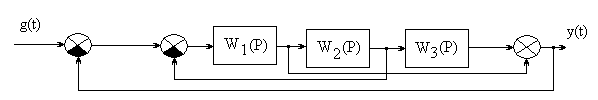 2. Преобразовать структурную схему в типовую одноконтурную с обратной связью. Определить передаточную функцию замкнутой системы.2Контрольная работа 2 по теме: «Оценка устойчивости системы»1.Оцените устойчивость линейной системы, если К1=К2=К3=1, Т2=2,Т3=3    Ти=0,1 , Кп=2.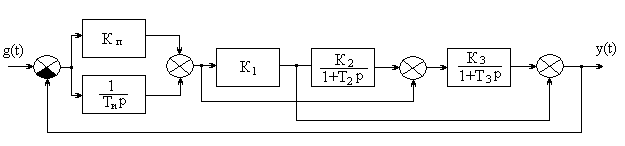 2. Оцените устойчивость системы: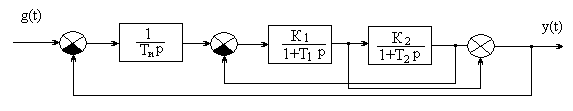 Если К1=10,  К2=0,1,  Т1=0,8,  Т2=0,4, Ти=2.3. Оцените устойчивость замкнутой системы, если 3Тестирование Итоговое Наименование оценочного средства (контрольно-оценочного мероприятия)Критерии оцениванияШкалы оцениванияШкалы оцениванияНаименование оценочного средства (контрольно-оценочного мероприятия)Критерии оценивания100-балльная системаПятибалльная системаУстное собеседование(в курсе предусмотрено 3 собеседования в 7 семестре)Обучающийся в процессе собеседования продемонстрировал глубокое знание материала, были даны исчерпывающие, профессионально грамотные ответы на вопросы, в том числе, дополнительные; свободно ориентируется в учебной и профессиональной литературе5Устное собеседование(в курсе предусмотрено 3 собеседования в 7 семестре)Обучающийся достаточно подробно, грамотно и по существу излагает изученный материал, приводит основные понятия, допускает единичные негрубые ошибки; достаточно хорошо ориентируется в учебной и профессиональной литературе;4Устное собеседование(в курсе предусмотрено 3 собеседования в 7 семестре)Обучающийся, слабо ориентируется в материале, в рассуждениях не демонстрирует логику ответа, плохо владеет профессиональной терминологией, не раскрывает суть проблемы и не предлагает конкретного ее решения; ответ отражает знания на базовом уровне3Устное собеседование(в курсе предусмотрено 3 собеседования в 7 семестре)Обучающийся демонстрирует фрагментарные знания материала, допускает грубые ошибки при его изложении; испытывает серьёзные затруднения в применении теоретических и практических положений при решении поставленной задачи; не отвечает на поставленные вопросы. 2Защита лабораторной работы(8 лабораторных работ в 5 семестре, 5 лабораторных работ в 6 семестре)Даны полные развернутые ответы на поставленные вопросы, показана совокупность осознанных знаний об объекте, проявляющаяся в свободном оперировании понятиями, умении выделить существенные и несущественные его признаки, причинно-следственные связи. Обучающийся демонстрирует глубокие и прочные знания материала по заданным вопросам, исчерпывающе и последовательно, грамотно и логически стройно его излагает. Отчет по работе грамотно и аккуратно оформлен с применением программных средств, содержит все необходимые данные, графики и расчеты, сделан правильный вывод по работе.5Защита лабораторной работы(8 лабораторных работ в 5 семестре, 5 лабораторных работ в 6 семестре)Даны полные развернутые ответы на поставленные вопросы, показана совокупность осознанных знаний об объекте, доказательно раскрыты основные положения дисциплины; в ответе прослеживается четкая структура, логическая последовательность, отражающая сущность раскрываемых понятий, теорий, явлений. Отчет по работе грамотно и аккуратно оформлен с применением программных средств, содержит необходимые данные, графики и расчеты с небольшими неточностями, сделан вывод. Обучающийся твердо знает материал по заданным вопросам, грамотно и последовательно его излагает, но допускает несущественные неточности в определениях.4Защита лабораторной работы(8 лабораторных работ в 5 семестре, 5 лабораторных работ в 6 семестре)Даны неполные ответы на поставленные вопросы, но при этом показано умение выделить существенные и несущественные признаки и причинно-следственные связи. Ответ логичен и изложен в терминах науки. Обучающийся владеет знаниями только по основному материалу, но не знает отдельных деталей и особенностей, допускает неточности и испытывает затруднения с формулировкой определений. Отчет содержит все необходимые сведения, но оформлен с ошибками. 3Защита лабораторной работы(8 лабораторных работ в 5 семестре, 5 лабораторных работ в 6 семестре)Дан неполный ответ, представляющий собой разрозненные знания по теме вопроса с существенными ошибками в определениях. Отчет по работе оформлен с грубыми ошибками, содержит не все необходимые данные.2Защита лабораторной работы(8 лабораторных работ в 5 семестре, 5 лабораторных работ в 6 семестре)Не получены ответы по базовым вопросам дисциплины, не представлен отчет2Защита лабораторной работы(8 лабораторных работ в 5 семестре, 5 лабораторных работ в 6 семестре)Не сдал отчет по лабораторной работе и не явился на защиту.2Форма промежуточной аттестацииТиповые контрольные задания и иные материалыдля проведения промежуточной аттестации:Семестр №5Семестр №5ЭкзаменБилет №1Гармоническая линеаризация нелинейных характеристикСвязь между частотной характеристикой и передаточной функцией Записать дифференциальное уравнение системы управления с двумя входами x(t) и u(t), передаточные функции которой имеет вид: Билет №3Классификация автоматических систем управленияОценка качества переходного процесса по ЛЧХ.  Используя критерий Михайлова, определить устойчивость системы, передаточная функция которой имеет вид: Форма промежуточной аттестацииКритерии оцениванияШкалы оцениванияШкалы оцениванияШкалы оцениванияНаименование оценочного средстваКритерии оценивания100-балльная системаПятибалльная системаПятибалльная системаЭкзаменОбучающийся:- показывает исчерпывающие знания законов и методов в области естественных и инженерных наук и правильно применяет их для расчета, моделирования и разработки систем управления технологическими объектами;- применяет информационные технологии, программные и аппаратные средства для проведения расчетов, моделирования и разработки средств и систем управления технологическими объектами. Работает в программах Mathcad, Matlab.- использует математический аппарат и программное обеспечение для оценки эффективности методов моделирования и выбора оптимальных решений систем управления технологическими объектами с учетом действующих критериев и ограничений;- свободно ориентируется в учебной и профессиональной литературе;- дает развернутые, исчерпывающие, профессионально грамотные ответы на вопросы, в том числе, дополнительные.Ответ не содержит фактических ошибок и характеризуется глубиной, полнотой, уверенностью суждений, иллюстрируется примерами.585% - 100%ЭкзаменОбучающийся:- показывает достаточные знания законов и методов в области естественных и инженерных наук при решении задач моделирования, разработки и исследования элементов и систем управления;- использует на приемлемом уровне математический аппарат и цифровые информационные технологии, программы Mathcad, Matlab, для обработки данных при моделировании, расчете и исследовании технических систем управления. - знает экономические, экологические, социальные и другие критерии и ограничения, влияющие на системы управления технологическим оборудованием и процессами - достаточно подробно, грамотно и по существу излагает изученный материал, приводит и раскрывает в тезисной форме основные понятия;- допускает единичные негрубые ошибки;- достаточно хорошо ориентируется в учебной и профессиональной литературе;- ответ отражает знание теоретического и практического материала, не допуская существенных неточностей.В ответе раскрыто, в основном, содержание билета, имеются неточности при ответе на дополнительные вопросы.470% - 84%ЭкзаменОбучающийся:- демонстрирует теоретические знания основного учебного материала дисциплины в объеме, необходимом для дальнейшего освоения ОПОП;- демонстрирует фрагментарные знания основной учебной литературы по дисциплине;-  ответ отражает знания на базовом уровне теоретического и практического материала в объеме, необходимом для дальнейшей учебы и предстоящей работы по профилю обучения. Содержание билета раскрыто слабо, имеются неточности при ответе на основные и дополнительные вопросы билета. Неуверенно, с большими затруднениями решает практические задачи или не справляется с ними самостоятельно.350% - 69%ЭкзаменОбучающийся:- демонстрирует фрагментарные знания теоретического и практического материал, допускает грубые ошибки при его изложении;- испытывает серьёзные затруднения в применении теоретических положений при решении практических задач стандартного уровня сложности, не владеет необходимыми для этого навыками и приёмами;- ответ отражает отсутствие знаний на базовом уровне теоретического и практического материала в объеме, необходимом для дальнейшей учебы.На большую часть дополнительных вопросов по содержанию экзамена затрудняется дать ответ или не дает верных ответов249% и менее Форма промежуточной аттестацииКритерии оцениванияШкалы оцениванияШкалы оцениванияФорма промежуточной аттестацииКритерии оценивания100-балльная системаПятибалльная системазащита курсовой работыработа выполнена полностью, самостоятельно, освещены все вопросы исследования, возможно содержание элементов научной новизны;собран, обобщен и проанализирован достаточный объем литературных источников;при написании и защите работы продемонстрированы: высокий уровень сформированности универсальных, общепрофессиональных и профессиональных компетенций, теоретические знания и наличие практических навыков;работа правильно оформлена и своевременно представлена на проверку, полностью соответствует требованиям, предъявляемым к содержанию и оформлению курсовых работ;на защите в процессе собеседования были даны исчерпывающие, профессионально грамотные ответы на вопросы, возможно наличие одной неточности или описки. Обучающийся показал полный объем знаний, умений в освоении пройденных тем и применение их на практике, свободно ориентируется в учебной и профессиональной литературе.5защита курсовой работытема работы раскрыта, однако выводы и рекомендации не всегда оригинальны и / или не имеют практической значимости, есть неточности при освещении отдельных вопросов темы;собран, обобщен и проанализирован необходимый объем профессиональной литературы, но не по всем аспектам исследуемой темы сделаны выводы и обоснованы практические рекомендации;при написании и защите работы продемонстрирован: средний уровень сформированности универсальных, общепрофессиональных и профессиональных компетенций, наличие теоретических знаний и достаточных практических навыков;работа своевременно представлена на проверку, есть отдельные недостатки в ее оформлении;в процессе защиты обучающийся грамотно и по существу, но неполно отвечает на вопросы, приводит основные понятия; достаточно хорошо ориентируется в учебной и профессиональной литературе работы.4тема работы раскрыта частично, но в основном правильно, допущено поверхностное изложение отдельных вопросов темы;в работе недостаточно полно была использована профессиональная литература, выводы и практические рекомендации не отражают в достаточной степени содержание работы;при написании и защите работы продемонстрирован удовлетворительный уровень сформированности универсальных, общепрофессиональных и профессиональных компетенций, поверхностный уровень теоретических знаний и практических навыков;работа своевременно представлена на проверку, однако не в полном объеме по содержанию; работа оформлена с ошибками;в процессе защиты обучающийся показал слабое владение материалом, в рассуждениях не демонстрирует логику ответа, плохо владеет профессиональной терминологией, недостаточно полно изложены основные положения работы, ответы на вопросы даны неполные; ответ отражает знания на базовом уровне.3-	содержание работы не раскрывает тему, вопросы изложены бессистемно и поверхностно, нет анализа практического материала, основные положения и рекомендации не имеют обоснования;-	работа не оригинальна, основана на компиляции публикаций по теме;-	при написании и защите работы продемонстрирован неудовлетворительный уровень сформированности универсальных, общепрофессиональных и профессиональных компетенций;-	работа несвоевременно представлена на проверку, не в полном объеме по содержанию и оформлению соответствует предъявляемым требованиям;-	на защите показаны поверхностные знания по исследуемой теме, отсутствие представлений об актуальных проблемах по теме работы, даны неверные ответы на вопросы.2Форма контроля100-балльная система Пятибалльная системаСеместр №5Семестр №5Семестр №5Текущий контроль: Контрольная работа 1 (раздел 2)2 – 5 Контрольная работа 2 (раздел 3)2 – 5Итоговое тестирование (разделы 1-5)2 – 5Промежуточная аттестация экзаменотличнохорошоудовлетворительнонеудовлетворительноИтого за 5 семестр экзаменотличнохорошоудовлетворительнонеудовлетворительно100-балльная системапятибалльная системапятибалльная система100-балльная системаЭкзамен\зачет с оценкойзачет85 – 100 балловотличнозачтено (отлично)зачтено70 – 84 балловхорошозачтено (хорошо)зачтено50 – 69 балловудовлетворительнозачтено (удовлетворительно)зачтено0 – 49 балловнеудовлетворительноне зачтеноНаименование учебных аудиторий, лабораторий, мастерских, библиотек, спортзалов, помещений для хранения и профилактического обслуживания учебного оборудования и т.п.Оснащенность учебных аудиторий, лабораторий, мастерских, библиотек, спортивных залов, помещений для хранения и профилактического обслуживания учебного оборудования и т.п.119071, г. Москва, Малый Калужский переулок, дом 1119071, г. Москва, Малый Калужский переулок, дом 1аудитории для проведения занятий лекционного типакомплект учебной мебели;технические средства обучения, служащие для представления учебной информации аудитории: ноутбук;проектораудитории для проведения лабораторных занятий, групповых и индивидуальных консультаций, текущего контроля и промежуточной аттестациикомплект учебной мебели; технические средства обучения, служащие для представления учебной информации аудитории: ноутбук,проектор;12 персональных компьютеров.Помещения для самостоятельной работы обучающихсяОснащенность помещений для самостоятельной работы обучающихсячитальный зал библиотеки:компьютерная техника; подключение к сети «Интернет»аудитории для проведения лабораторных занятийкомплект учебной мебели; 12 персональных компьютеров.Необходимое оборудованиеПараметрыТехнические требованияПерсональный компьютер/ ноутбук/планшет,камера,микрофон, динамики, доступ в сеть ИнтернетВеб-браузерВерсия программного обеспечения не ниже: Chrome 72, Opera 59, Firefox 66, Edge 79, Яндекс.Браузер 19.3Персональный компьютер/ ноутбук/планшет,камера,микрофон, динамики, доступ в сеть ИнтернетОперационная системаВерсия программного обеспечения не ниже: Windows 7, macOS 10.12 «Sierra», LinuxПерсональный компьютер/ ноутбук/планшет,камера,микрофон, динамики, доступ в сеть ИнтернетВеб-камера640х480, 15 кадров/сПерсональный компьютер/ ноутбук/планшет,камера,микрофон, динамики, доступ в сеть ИнтернетМикрофонлюбойПерсональный компьютер/ ноутбук/планшет,камера,микрофон, динамики, доступ в сеть ИнтернетДинамики (колонки или наушники)любыеПерсональный компьютер/ ноутбук/планшет,камера,микрофон, динамики, доступ в сеть ИнтернетСеть (интернет)Постоянная скорость не менее 192 кБит/с№ п/пАвтор(ы)Наименование изданияВид издания (учебник, УП, МП и др.)ИздательствоГодизданияАдрес сайта ЭБСили электронного ресурса Количество экземпляров в библиотеке Университета10.1 Основная литература, в том числе электронные издания10.1 Основная литература, в том числе электронные издания10.1 Основная литература, в том числе электронные издания10.1 Основная литература, в том числе электронные издания10.1 Основная литература, в том числе электронные издания10.1 Основная литература, в том числе электронные издания10.1 Основная литература, в том числе электронные издания10.1 Основная литература, в том числе электронные издания1Тимохин А.Н., Румянцев Ю.Д.Моделирование систем управления с применением MatlabУчебное пособиеМ.: ИНФРА-М2020https://znanium.com/catalog/document?id=3595842Румянцев Ю.Д., Виниченко С.Н. Захаркина С.В. Власенко О.М.Основы теории нелинейных и цифровых систем управленияУчебное пособиеМ.: РГУ им. А.Н. Косыгина2019http://biblio.kosygin-rgu.ru53Румянцев Ю.Д., Тимохин А.Н., Власенко О.М., Захаркина С.В., Рыжкова Е.А.:Теория автоматического управления. Мультимедийное сопровождение лекцийЭлектронное учебное изданиеМ.: РГУ им. А.Н. Косыгина2019http://biblio.kosygin-rgu.ruУтверждено на заседании кафедры, протокол № 8 от 18.02.2019 г.54Шелудько А.Г., Власенко О.М.Теория автоматического управления. Часть 2. Дискретные системы. Конспект лекцийУчебное пособиеМ.: МГУДТ2014Утверждено на заседании кафедры, протокол № 6 от 10.04.2014 г.55Ким Д.П.Теория автоматического управления. Т.1 Линейные системы.УчебникМ.: ФИЗМАТЛИТ2010https://urait.ru/book/teoriya-avtomaticheskogo-upravleniya-lineynye-sistemy-437043https://e.lanbook.com/book/1540126Ким Д.П.Теория автоматического управления. Т.2. Многомерные, нелинейные, оптимальные и адаптивные системыУчебникМ.: ФИЗМАТЛИТ2007https://e.lanbook.com/book/594837Гайдук А.Р., Беляев В.Е., Пьяыченко Т.А.Теория автоматического управления в примерах и задачах с решениями в MatlabУчебное пособиеСПб.: Издательство «Лань»2022https://e.lanbook.com/book/20044110.2 Дополнительная литература, в том числе электронные издания 10.2 Дополнительная литература, в том числе электронные издания 10.2 Дополнительная литература, в том числе электронные издания 10.2 Дополнительная литература, в том числе электронные издания 10.2 Дополнительная литература, в том числе электронные издания 10.2 Дополнительная литература, в том числе электронные издания 10.2 Дополнительная литература, в том числе электронные издания 10.2 Дополнительная литература, в том числе электронные издания 1Власенко О.М., Годунов М.В., Виниченко С.Н.Автоматика. Сборник задач.Учебное пособиеМ.: МГУДТ2016Утверждено на заседании кафедры, протокол № 4 от 20.10.2016 г.52Глазырин Г.В.Теория автоматического регулированияУчебникНовосиб.:НГТУ2014http://znanium.com/catalog/product/5587313Тимохин А.Н., Румянцев Ю.Д.Математическое программирование на ПК в MatlabУчебное пособиеФГБОУ ВО «РГУ им. А.Н. Косыгина»2017http://biblio.kosygin-rgu.ru54Ким Д.П., Дмитриева Н.Д.Сборник задач по теории автоматического управления. Линейные системы.Учебное пособиеМ.: ФИЗМАТЛИТ2007https://e.lanbook.com/book/490805Ким Д.П.Сборник задач по теории автоматического управления. Многомерные, нелинейные, оптимальные и адаптивные системыУчебное пособиеМ.: ФИЗМАТЛИТ2008https://e.lanbook.com/book/4908510.3 Методические материалы (указания, рекомендации по освоению дисциплины (модуля) авторов РГУ им. А. Н. Косыгина)10.3 Методические материалы (указания, рекомендации по освоению дисциплины (модуля) авторов РГУ им. А. Н. Косыгина)10.3 Методические материалы (указания, рекомендации по освоению дисциплины (модуля) авторов РГУ им. А. Н. Косыгина)10.3 Методические материалы (указания, рекомендации по освоению дисциплины (модуля) авторов РГУ им. А. Н. Косыгина)10.3 Методические материалы (указания, рекомендации по освоению дисциплины (модуля) авторов РГУ им. А. Н. Косыгина)10.3 Методические материалы (указания, рекомендации по освоению дисциплины (модуля) авторов РГУ им. А. Н. Косыгина)10.3 Методические материалы (указания, рекомендации по освоению дисциплины (модуля) авторов РГУ им. А. Н. Косыгина)10.3 Методические материалы (указания, рекомендации по освоению дисциплины (модуля) авторов РГУ им. А. Н. Косыгина)1Тимохин А.Н., Румянцев Ю.Д.Моделирование систем управления в программе MatlabМетодические указанияМ.: РГУ им. А.Н. Косыгина2018Утверждено на заседании кафедры, протокол № 4 от 31.10.2018 г.53Румянцев Ю.Д.Тимохин А.Н. и др.Лабораторный практикум. “Анализ, исследование и моделирование элементов и систем автоматического управления в программе Matlab”  Методические указанияМ.: МГУДТ20115№ ппЭлектронные учебные издания, электронные образовательные ресурсыЭБС «Лань» http://www.e.lanbook.com/«Znanium.com» научно-издательского центра «Инфра-М»http://znanium.com/ Образовательная платформа ЮРАЙТhttps://urait.ru/book/Электронные издания «РГУ им. А.Н. Косыгина» на платформе ЭБС «Znanium.com» http://znanium.com/Электронные ресурсы компании ЦИТМ Экспонента https://exponenta.ru/Профессиональные базы данных, информационные справочные системыЭнциклопедия АСУ ТП. https://www.bookasutp.ru/Всероссийская патентно-техническая библиотека https://www1.fips.ru/about/vptb-otdelenie-vserossiyskaya-patentno-tekhnicheskaya-biblioteka/index.phpНаукометрическая база данных Scopus  https://www.scopus.com/home.uriНаукометрическая база данных Web of Science https://access.clarivate.com/Российская государственная библиотека https://www.rsl.ru/Поисковая система PatSearchНациональная электронная библиотека (НЭБ)№п/пПрограммное обеспечениеРеквизиты подтверждающего документа/ Свободно распространяемоеWindows 10 Pro, MS Office 2019 контракт № 18-ЭА-44-19 от 20.05.2019PrototypingSketchUp: 3D modeling for everyoneконтракт № 18-ЭА-44-19 от 20.05.2019Программное обеспечение SIMATIC STEP 7 Professional v15/2017 Combo Software for Training Договор 44/18-КС от 05.03.2018Программное обеспечение Autodesk Autocad 2021ПО свободного доступа по академической программе для студентов и преподавателей ВУЗов, срок действия – 1 год Программное обеспечение Matlab R2019aконтракт № 18-ЭА-44-19 от 20.05.2019Программное обеспечение Mathcad Prime 6.0контракт № 18-ЭА-44-19 от 20.05.2019№ ппгод обновления РПДхарактер изменений/обновлений с указанием разделаномер протокола и дата заседания кафедры